Protocole de Madrid concernant l’enregistrement international des marquesModification des montants de la taxe individuelle : Royaume-UniConformément à la règle 35.2)d) du règlement d’exécution commun à l’Arrangement et au Protocole de Madrid, le Directeur général de l’Organisation Mondiale de la Propriété Intellectuelle (OMPI) a établi les nouveaux montants suivants, en francs suisses, de la taxe individuelle qui doit être payée lorsque le Royaume-Uni est désigné dans une demande internationale, dans le cadre d’une désignation postérieure à un enregistrement international, ou à l’égard du renouvellement d’un enregistrement international dans lequel il a été désigné : Cette modification prendra effet le 10 décembre 2016.  Par conséquent, ces montants devront être payés lorsque le Royaume-Unia) 	est désigné dans une demande internationale qui est reçue, ou est réputée avoir été reçue en vertu de la règle 11.1)c), par l’Office d’origine à cette date ou postérieurement;  oub) 	fait l’objet d’une désignation postérieure qui est reçue par l’Office de la partie contractante du titulaire à cette date ou postérieurement, ou est présentée directement au Bureau international de l’OMPI à cette date ou postérieurement;  ouc) 	a été désigné dans un enregistrement international dont le renouvellement est effectué à cette date ou postérieurement.Le 10 novembre 2016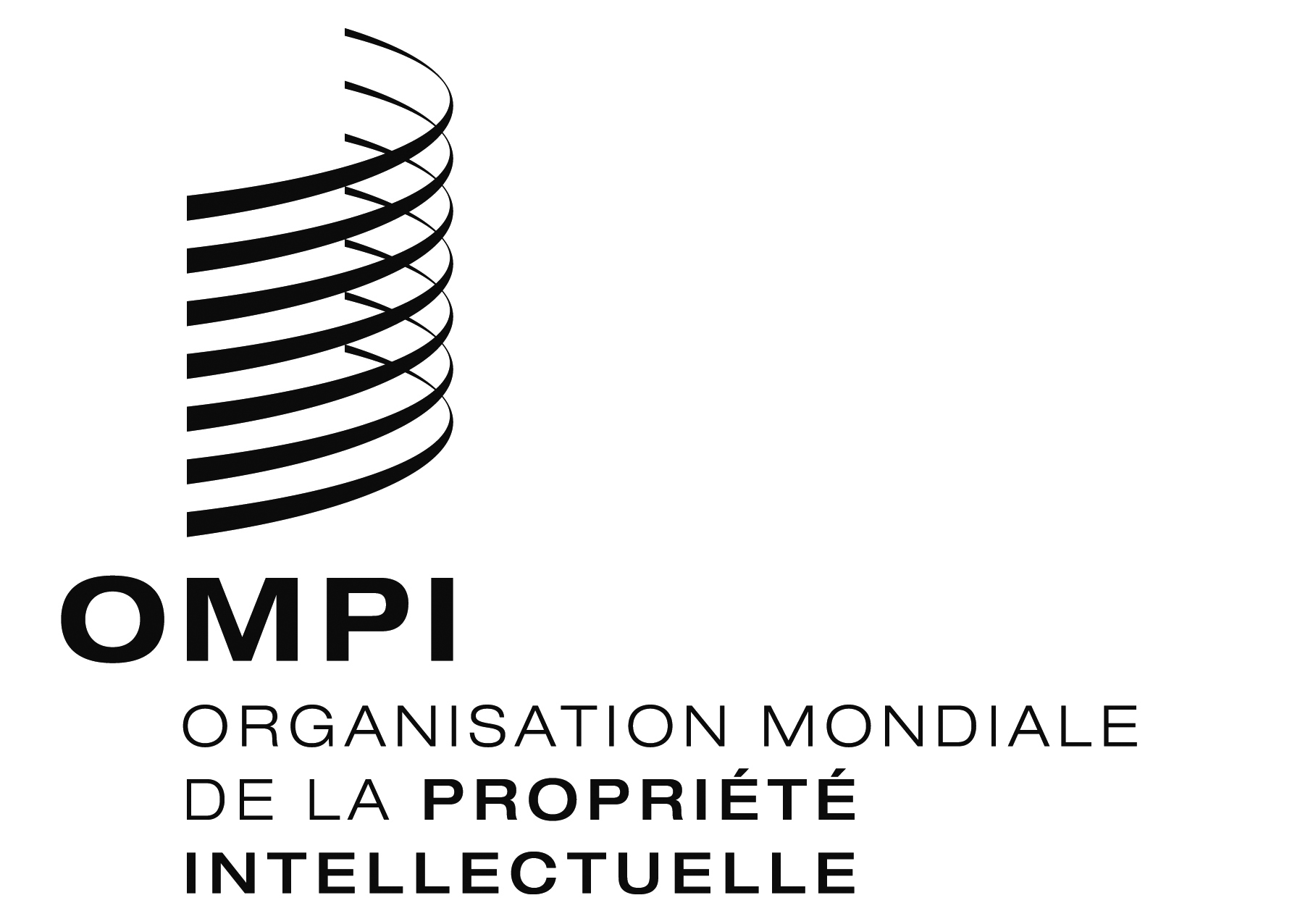 AVIS N° 31/2016AVIS N° 31/2016AVIS N° 31/2016RUBRIQUESRUBRIQUESMontants(en francs suisses)Demande oudésignationpostérieure–  pour une classe de produits ou services  227Demande oudésignationpostérieure–  pour chaque classe supplémentaire   63Renouvellement–  pour une classe de produits ou services  252Renouvellement–  pour chaque classe supplémentaire   63